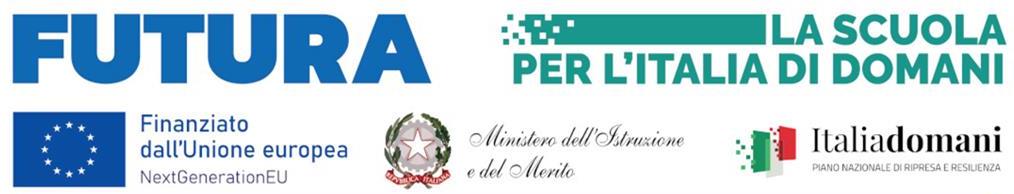  Allegato BTABELLA DI VALUTAZIONE TITOLIPiano Nazionale Di Ripresa E Resilienza - Missione 4: Istruzione E Ricerca - Componente 1 Potenziamento dell’offerta dei servizi di istruzione: dagli asili nido alle Università - Investimento 1.4: Intervento straordinario finalizzato alla riduzione dei divari territoriali nelle scuole secondarie di primo e di secondo grado e alla lotta alla dispersione scolastica - Azioni di prevenzione e contrasto della dispersione scolasticaCNP:M4C1I1.4-2022-981-P-19714CUP:B34D2200665006Titolo del progetto: Motiva Besta che Piacere!PERCORSO A :  MENTORING E ORIENTAMENTOTabella valutazione titoliPERCORSO B: POTENZIAMENTO DELLE COMPETENZE DI BASE, DI MOTIVAZIONE E ACCOMPAGNAMENTOMinistero dell’Istruzione e del MeritoISTITUTO COMPRENSIVO N. 10Scuola dell’Infanzia - Scuola Primaria - Scuola Secondaria di primo grado - Scuola in ospedale -Ministero dell’Istruzione e del MeritoISTITUTO COMPRENSIVO N. 10Scuola dell’Infanzia - Scuola Primaria - Scuola Secondaria di primo grado - Scuola in ospedale -Ministero dell’Istruzione e del MeritoISTITUTO COMPRENSIVO N. 10Scuola dell’Infanzia - Scuola Primaria - Scuola Secondaria di primo grado - Scuola in ospedale -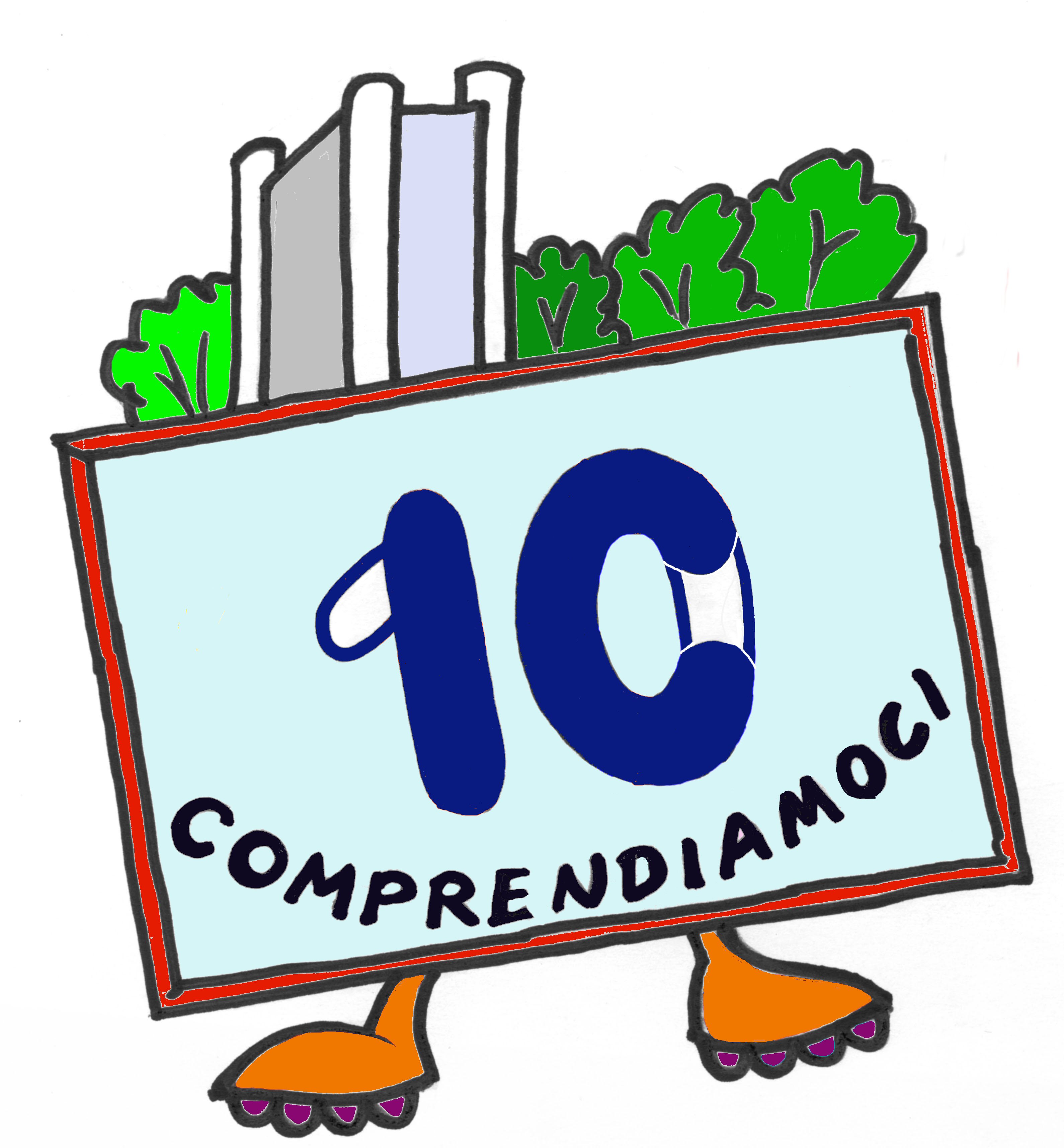 Viale Aldo Moro, 31 – 40127 BolognaTel. 051/364967 - 051/374673    Fax 051/361168email: boic853007@istruzione.itpec: boic853007@pec.istruzione.itweb: www.ic10bo.edu.itCF 91201230371- Cod. mecc. BOIC853007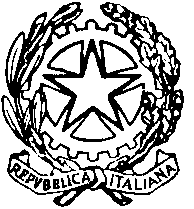 TITOLI DI STUDIO E TITOLI CULTURALITITOLI DI STUDIO E TITOLI CULTURALITITOLI DI STUDIO E TITOLI CULTURALIDa compilare a cura delcandidatoDa compilare a cura dellaCommissioneA1. Laurea attinente alla selezione(Vecchio ordinamento o Magistrale)PUNTIA1. Laurea attinente alla selezione(Vecchio ordinamento o Magistrale)110 e lode12A1. Laurea attinente alla selezione(Vecchio ordinamento o Magistrale)100 - 11010A1. Laurea attinente alla selezione(Vecchio ordinamento o Magistrale)90-998A1. Laurea attinente alla selezione(Vecchio ordinamento o Magistrale)<906A2. Laurea attinente alla selezione(triennale, in alternativa al punto A1)110 e lode9A2. Laurea attinente alla selezione(triennale, in alternativa al punto A1)100-1108A2. Laurea attinente alla selezione(triennale, in alternativa al punto A1)90-997A2. Laurea attinente alla selezione(triennale, in alternativa al punto A1)<906A3. DIPLOMA ATTINENTE          ALLA  FIGURA RICHIESTA     (in alternativa ai punti A1 e A2)6A4. Altra Laurea 4A5. Abilitazione al sostegno 6  CERTIFICAZIONI  CERTIFICAZIONI  CERTIFICAZIONIDa compilare a cura del candidatoDa compilare a cura della CommissioneB1. COMPETENZE I.C.T. CERTIFICATEriconosciute dal MIMMax 36B2. Competenze linguistiche certificate:A1 (punti 1)A2 (punti 2)B1 (punti 3)B2 (punti 4)C1 (punti 5)C2 (punti 6)Da 1 a 6 puntiTITOLI DI SERVIZIO ED ESPERIENZE SPECIFICHETITOLI DI SERVIZIO ED ESPERIENZE SPECIFICHETITOLI DI SERVIZIO ED ESPERIENZE SPECIFICHEC1. Anni di servizio1 cad   20C2. Docenza in qualità di esperto in  Progetti PON Max 515C3. Docenza in qualità di tutor in       Progetti PONMax 36PROPOSTA PROGETTUALE D1. Coerenza e significatività della proposta progettuale          10     Colloquio con Il DS      Max 15   Totale del punteggio massimo attribuibile          100TITOLI DI STUDIO E TITOLI CULTURALITITOLI DI STUDIO E TITOLI CULTURALITITOLI DI STUDIO E TITOLI CULTURALIDa compilare a cura delcandidatoDa compilare a cura dellaCommissioneA1. Laurea attinente alla selezione(Vecchio ordinamento o Magistrale)PUNTIA1. Laurea attinente alla selezione(Vecchio ordinamento o Magistrale)110 e lode12A1. Laurea attinente alla selezione(Vecchio ordinamento o Magistrale)100 - 11010A1. Laurea attinente alla selezione(Vecchio ordinamento o Magistrale)90-998A1. Laurea attinente alla selezione(Vecchio ordinamento o Magistrale)<906A2. Master universitario 5A3. Altra Laurea o ulteriore abilitazione       Max 1 4A4. Corsi di perfezionamento universitario       Max 26    CERTIFICAZIONI    CERTIFICAZIONI    CERTIFICAZIONIDa compilare a cura del candidatoDa compilare a cura della CommissioneB1. COMPETENZE I.C.T. CERTIFICATEriconosciute dal MIMMax 36B2. Competenze linguistiche  certificate:A1 (punti 1)A2 (punti 2)B1 (punti 3)B2 (punti 4)C1 (punti 5)C2 (punti 6)Da 1 a 6 puntiTITOLI DI SERVIZIO ED ESPERIENZE SPECIFICHETITOLI DI SERVIZIO ED ESPERIENZE SPECIFICHETITOLI DI SERVIZIO ED ESPERIENZE SPECIFICHEC1. Anni di servizio1 CAD          20C2. Docenza in qualità di esperto in Progetti PON attinentiMax 6          18C3. Docenza in qualità di esperto/tutor  in            altri Progetti PONMax 4           8    Colloquio con Il DS      Max 15Totale del punteggio massimo attribuibile         100 dataFIRMA_________________________________________________________